Cardinal Newman Catholic Primary School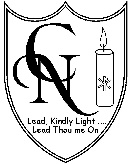 PRE-SCHOOL EXPERIENCE FORMPLEASE LIAISE WITH YOUR CHILD'S NURSERY TEACHER/PLAY GROUP LEADER IN THE COMPLETION OF THIS FORM IF POSSIBLEParents to complete this section:NAME OF CHILD ____________________________________________________________NAME OF PLAYGROUP/NURSERY __________________________________________________________________________Status	:			LA	     		Private Nursery  			Date Started   ______________________		No. of terms spent there: 		How did your child get on at playgroup/nursery? e.g. Did your child find it difficult to leave you? Did he/she make friends easily? Did he/she particularly like/dislike any activity?Do you want to make any other general comments about your child's readiness for school?Is there anything else you would like us to know? Are there any special circumstances or events you would like us to know about, such as a new baby, illness in the family or other changes in the family?  Parent's Signature _______________________________________Date                        ____________________________________________________



Continued overleaf /………Please ask your child’s Nursery Teachers/Playgroup Leaders, if possible, to complete this section:  (We appreciate that this may not be possible at this time.  If you do have a short recent report from the setting, please feel free to include this, but it is not necessary.)____________________________________________________________________________________________________Thank you in advance for your co-operation. Your comments will be of great help when this child starts here at Cardinal Newman School. We would appreciate a comment on the child's readiness for School.Has the child any special educational need? If yes, please give as many details as possible.Is an additional language, other than English, spoken at home by either parent? If yes, please give details.Nursery Teacher's/Playgroup Leader's Signature_______________________Organisation ___________________________________________________ Telephone No  ______________________________________________________Address ______________________________________________________________________________________________________________________________________________________________________________________________________________________________